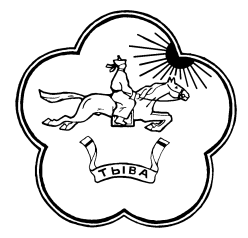 РЕСПУБЛИКА ТЫВА                  668360 Республика Тыва       ТЫВА РЕСПУБЛИКАНЫНТЕС-ХЕМСКИЙ КОЖУУН          Тес-Хемский кожуун           ТЕС-ХЕМ КОЖУУННУНХУРАЛ ПРЕДСТАВИТЕЛЕЙ           с.Самагалтай                 ТОЛЭЭЛЕКЧИЛЕР ХУРАЛЫ                                                                                  ул.А.Ч.Кунаа,54     т.21576Решение № 8от  12 февраля 2019 года                                                           с. СамагалтайО состоянии профилактики туберкулеза на территории Тес-Хемского кожууна по итогам 2018 года	Заслушав и обсудив информации  и. о. главного врача ГБУЗ  «Тес-Хемская ЦКБ» Куулар А. Ю.   о состоянии профилактики туберкулеза на территории Тес-Хемского кожууна по итогам 2018 года, Хурал представителей  муниципального района «Тес-Хемский кожуун РТ» РЕШИЛ:  Принять к сведению приложенную  информацию и.о. главного врача ГБУЗ  «Тес-Хемская ЦКБ» Куулар А. Ю.    Постоянно проводить профилактические работы среди населения по снижению туберкулеза. Информацию разместить на  официальном сайте Администрации МР «Тес-Хемский кожуун РТ».Глава-Председатель Хурала представителей   муниципального района«Тес-Хемский кожуун РТ»                                                Донгак Ч.Х.  Приложениек Решению Хурала представителейТес-Хемского кожууна от «12» февраля 2019 года №8Информация о состоянии профилактики на территорииТес-Хемского кожууна в 2018 году	Всего активных больных туберкулезом легких в кожууне 42 человек, из них с БК(+) (бациллярных) - 22, доля больных с множественной лекарственной устойчивостью  – 16 человек, что составляет 72,7%. Детей, подростков с активным туберкулезом на учете нет.Впервые выявленных  с туберкулезом легких – 7 человек, из них с бациллярной формой - 4 . Заболеваемость туберкулезом (впервые выявленные больные)  в Тес-Хемском кожууне за январь-декабрь 2017-2018ггС рецидивом туберкулеза  за 12 месяцев выявлено 4 больных, из них 1 с внелегочной формой туберкулеза.Рецидивы за январь- декабрь 2017-2018ггСмертность от туберкулеза в Тес-Хемском кожууне за январь-декабрь 2017-2018ггРегистрируется рост смертности по сравнению с аналогичным периодом прошлого года на 2 случая. Из 7 умерших:- 2 относятся к нашему кожууну по прописке, более 5 лет не проживали на территории кожууна;- 3 находились в ИТК, актированы в некурабельном состоянии;- 1 умерший с длительным хроническим течением заболевания;- 1 больной был взят на учет в 2017 году, прошел основной курс лечения в противотуберкулезном диспансере, умер на дому через 1 месяц после выписки. Распределение больныхс бактериовыделением по сумонамБолезненность туберкулезом (активные больные)в Тес-Хемском кожууне за январь- декабрь 2017-2018ггПоказатель бациллярности контингентов больных туберкулезом в Тес-Хемском кожууне за январь- декабрь 2017-2018гг           Доля МЛУ среди контингентов с бациллярными формами ТОД в Тес-Хемском кожууне за январь- декабрь 2018ггКонтакты с больными БК(+)Охват флюорографическим обследованием населения Тес-Хемского кожууна с 15-летнего возраста за январь- декабрь 2017-2018ггЭффективность лечения больных туберкулезом за январь- декабрь 2017-2018ггПо III группе диспансерного учета (клиническое излечение) состоят 27 человек, из них получили противорецидивное лечение 19 (74,1%). Бакочагов  27. Текущих дезинфекций проведено 304.Снято с учета по излечению 15 человек.Сангруппа в я/с Челээш на 15 мест, посещают 10 контактных детей и 5 после тубдиагностики.Уклонистов всего 13, из них только 2 проживают в нашем кожууне.В настоящее время в туберкулезном отделении находятся 11 больных с заразными формами туберкулеза. Спец. Препараты I ряда все в наличии, II ряда частично в наличии. Продукты питания получают 20 больных, централизовано через Тубдиспансер, амбулаторно получают лечение 20 больных. По программе «Развитие здравоохранения» в Тес-Хемском кожууне выделено до 99.700 рублей на проведение сплошного флюрообследования передвижными ФГ-установками Тубдиспансера. В итоге обследовано до 86% подлежащего населения, низкий охват из-за отключения электричества на территории кожууна . 22 бак.очага обследованы и обработаны текущей дезинфекцией. До сегодняшнего дня насущней проблемой оставалась камерная дезинфекция бак. очагов  из-за отсутствия спецтехники, на сегодняшний день  ПТД приобретена спецтехника камерной дезинфекции. За 2018 год рассмотрены вопросы по туберкулезу на коллегии Администрации Тес-хемского кожууна утверждена программа «Развитие Здравоохранения в Тес-хемском кожууне на 2019- 2021 гг» для сплошного обследования передвижными  ФГ-установками на 99,700 рублей и на заключительную дезинфекции бакочагов.   От 08. 10. 2018 г «107 утверждено Постановление Администрации кожууна «Неотложные мероприятия по снижению заболеваемости и смертности от туберкулеза по Тес- Хемскому кожууну в 4 квартале 2018г – 1 квартале 2019г» На сегодняшний день имеется острая проблема- несоответствие расположения фтизиатрического отделения по санитарно- гигиеническим требованиям.  Меры по выявлению и профилактике туберкулеза1.       Флюорографическое обследование населения с 12 летнего возраста (охват не менее 95,0%).2.   Дообследование в течение 7-10 дней с выявленной патологией после ФГ- обследования (100,0%).  3.  Туберкулинодиагностика детей и подростков (охват 95,0%). 4.    Микроскопическое обследование мокроты  пациентов (по Циль-Нильсену 3-х  кратно в течение 3-х дней подряд) в ЛПУ с симптомами кашля более 3-х недель. В КДЛ проводится, с 08. 10 по 22. 10. 2018г обучение резервного лаборанта. 5.    Проводить сверку флюро-картотеки ежеквартально, выделив лиц не прошедших ФГ 2 и более года для привлечения их на обследование т.к среди них чаще выявляются запущенные формы туберкулеза.7. Иммунизация новорожденных против туберкулеза и ревакцинация детей в 14 лет( охват 100,0%)-  Ребенок 2011 г отказник по религиозным убеждениям, временно выбыли в Балгазын. 8.    Проведение химиопрофилактики лицам из «группа риска» по туберкулезу (контактные, инфицированные, с остаточными посттуберкулезными изменениями) (охват 100,0%). Контактных лиц всего 66 , из них дети- 31, в том числе до 1 г- 1 ребенок получает лечение через бабушку, дошкольников- 10, школьников – 19, подросток- 1. Все контактные лица проходят контрольные обследования и химиолечение, отказников нет. 9.   Изоляция детей и подростков из туберкулёзных очагов (100,0%). Санаторную группу в МБДОУ детский сад «Челээш» с.Самагалтай посещают 15 детей, из них контактных 11, состоящих на учете- 4 . Все получают химиопрофилактику. 10. Дезинфекционная обработка бациллярных очагов (100,0%). Заключительная дезинфекция бациллярных очагов.11. Госпитализация, изоляция бациллярных больных (100,0%). 2017 год2017 год2017 год2018 год2018 год2018 годАбс.числоВ т.ч. дети 0-14 летНа 100 тыс нас.Абс.числоВ т.ч. дети 0-14 летНа 100 тыс нас.Тес-Хемский 12-134,57-83,12017 год2017 год2018 год2018 год2018 годАбс.числоНа 100 тыс. нас.На 100 тыс. нас.Абс. числоНа 100 тыс нас.Тес-Хемский 333,633,6447,52017 год2017 год2018 год2018 год2018 годАбс.числоНа 100 тыс. нас.На 100 тыс. нас.Абс. числоНа 100 тыс нас.Тес-Хемский 556,156,1783,1Сумоны Контингенты Контингенты В т. ч. внелегочныйтуберкулез В т. ч. внелегочныйтуберкулез В т.ч.ФктлВ т.ч.ФктлВсего мжмжмжСамагалтай 95--2214Бельдир-Арыг  31--1-4Берт-Даг51--2-6Ак-Эрик43-11-7У-Шынаа3---1-3О-Шынаа1212--3Шуурмак 1-----1Куран 4-2-2-4Всего 3012339242Сумоны Самагалтай 11Бельдир-Арыг  3Берт-Даг2Ак-Эрик3У-Шынаа-О-Шынаа1Шуурмак 1Куран 1Всего 222017 год2017 год2018 год2018 год2018 годАбс.числоНа 100 тыс. нас.На 100 тыс. нас.Абс. числоНа 100 тыс нас.Тес-Хемский 39437,1437,142498,52017 год2017 год2018 год2018 год2018 годАбс.числоНа 100 тыс. нас.На 100 тыс. нас.Абс. числоНа 100 тыс нас.Тес-Хемский 18201,7201,722261,1МБТ(+)В т.ч. МЛУ %Тес-Хемский 221672,7Сумоны Количество больных БК(+)Контактные лицаКонтактные лицаКонтактные лицаСумоны Количество больных БК(+)всегов т.ч. детив т.ч. подросткиСамагалтай 1141221Бельдир-Арыг  32--Берт-Даг252-Ак-Эрик3621У-Шынаа----О-Шынаа12--Шуурмак 11--Куран 11--Всего 2258262Подлежит с 15-летнего возрастаПрошли ФГ обследование в 2018г с 15 лет (абс.ч.)% охвата% охватаПодлежит с 15-летнего возрастаПрошли ФГ обследование в 2018г с 15 лет (абс.ч.)2018г2017гТес-Хемский5795491385%83,7Закрытие полости распадаЗакрытие полости распадаАбациллированиеАбациллированиеКлиническое излечениеКлиническое излечение201720182017201820172018Тес-Хемский211144№Наименование.Стоимость одной камерной дезинфекцииПотребность сумма в рублях на 22 бак очага на 2019г.Камерная дезинфекция4 997110 000